Crosland Moor Surgery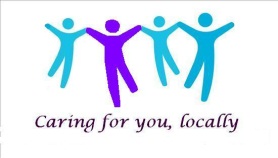 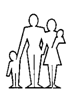 TERMS OF REFERENCEThe Patient Participation Group will:Contribute to practice decision-making and will consult on service developmentProvide feedback on patients’ needs, concerns and interests and challenge the practice constructively whenever necessaryServe as a ‘safety valve’ for dealing with grumbles and complaints about the practice – representing patients but also helping them to understand the practice’s viewpoint;Assist the practice and its patients by arranging voluntary groups/support within the communityCommunicate information about the community which may affect healthcare;Give patients a voice in the organisation of their care;Promote good health and higher levels of health literacy by encouraging and supporting activities within the practice and promoting preventive medicine;Influence the provision of secondary healthcare and social care locally;Monitor services, eg hospital discharge and support when back in the communityGive feedback to NHS trusts on consultations;Fundraise for medical equipment or other facilities to improve the practice and/or fund the activities of the PPG; andLiaise with other PPGs in the areaConsider and approve the appointment of new members to the group Meet at least four times a year with the option of additional meetings and be chaired by an elected Chair of the group and in his/her absence the Vice Chair will be asked to chair the group.Consist of a quorum of a minimum of four members plus the Chair and one practice representative. If the minimum attendance is not achieved, the forum/meeting will be rescheduled.